Филиал Государственного бюджетного профессионального образовательного учреждения Республики Хакасия«Черногорский горно-строительный техникум»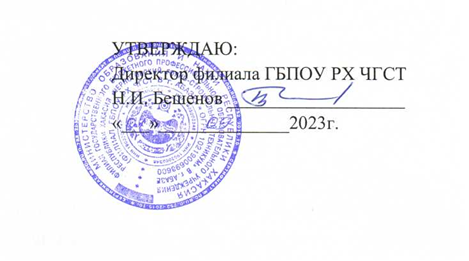 О  порядке уведомления работодателя о фактах  обращения в целях склонения работника филиала ГБПОУ РХ «Черногорский горно-строительный техникум»к совершению коррупционных правонарушенийАбаза, 2023г.Общие положения1.1. Настоящий Порядок уведомления работодателя о фактах обращения в целях склонения работника филиала Государственного бюджетного профессионального образовательного учреждения Республики Хакасия «Черногорский горно-строительный техникум»  к совершению коррупционных правонарушений (далее - Порядок) разработан в целях реализации Федерального закона от 25 декабря 2008 года № 273-ФЗ «О противодействии коррупции» и определяет:процедуру уведомления работодателя работником филиала Государственного бюджетного профессионального образовательного учреждения Республики Хакасия «Черногорский горно-строительный техникум»   (далее – филиал техникума) о фактах обращения к нему в целях склонения к совершению коррупционных правонарушений;перечень сведений, содержащихся в уведомлении работника о фактах обращения к нему в целях склонения к совершению коррупционных правонарушений (далее - уведомление);порядок регистрации уведомлений;порядок организации проверки сведений, содержащихся в уведомлениях.Процедура уведомления работодателя о фактах обращения к работнику в целях склонения к совершению коррупционных правонарушенийРаботник обязан уведомлять работодателя в лице Директора филиала техникума обо всех случаях непосредственного обращения к нему каких-либо лиц с целью склонения к совершению коррупционных правонарушений, за исключением случаев, когда по данным фактам проведена или проводится проверка. Уведомление оформляется в письменном виде в двух экземплярах в соответствии с Приложением № 1 к настоящему Порядку.Не допускается подача анонимного уведомления либо составление уведомления от имени другого лица.Первый экземпляр уведомления работник передает в Отдел кадров филиала техникума, не позднее рабочего дня, следующего за днем обращения к нему в целях склонения к совершению коррупционного правонарушения.Второй экземпляр уведомления, заверенный работником Отдела кадров, остается у работника в качестве подтверждения факта представления уведомления.В случае нахождения работника в командировке, в отпуске, вне пределов места работы он обязан уведомить работодателя не позднее рабочего дня, следующего за днем прибытия к месту работы.В случае если работник не имеет возможности передать уведомление лично, оно может быть направлено в адрес филиала техникума заказным письмом с уведомлением либо на электронный адрес филиала техникума, указанный в разделе «Противодействие коррупции».Невыполнение работником обязанности, предусмотренной пунктом 2.1. настоящего Порядка, является основанием для привлечения работника к дисциплинарной ответственности в соответствии с трудовым законодательством.Перечень сведений, содержащихся в уведомленииК перечню сведений, которые указываются в уведомлении, относятся:- фамилия,	имя,	отчество лица, представившего уведомление с указанием наименования структурного подразделения;дата, время, место, другие обстоятельства, при которых произошло обращение в целях склонения его к совершению коррупционных правонарушений;способ склонения к коррупционным правонарушениям, а также информация об отказе (согласии) принять предложение лица о совершении коррупционных правонарушений;данные о лицах, обратившихся в целях склонения его к совершению коррупционных правонарушений;иные сведения, которые необходимо сообщить по факту обращения в целях склонения его к совершению коррупционных правонарушений;дата представления уведомления;подпись лица, представившего уведомление, и контактный телефон.К уведомлению работник вправе приложить материалы, подтверждающие обстоятельства обращения.ПОРЯДОК РЕГИСТРАЦИИ УВЕДОМЛЕНИЙУведомления о фактах обращения в целях склонения работника филиала техникума к совершению коррупционных правонарушений регистрируются в день поступления.Журнал ведется Отделом кадров.Регистрация уведомлений производится работником Отдела кадров в журнале учета уведомлений (Приложение 2), листы которого должны быть пронумерованы, прошнурованы и скреплены подписью директора филиала техникума и печатью.В журнале указываются: порядковый номер уведомления; дата и время принятия уведомления; фамилия и инициалы лица, обратившегося с уведомлением; дата и время передачи уведомления работодателю; краткое содержание уведомления; фамилия, инициалы и подпись ответственного лица, зарегистрировавшего уведомление.На уведомлении ставится отметка о его поступлении, в котором указываются дата поступления и входящий номер.Уведомление, поступившее по почте либо другим способом доставки документов, регистрируется в журнале регистрации уведомлений в день его поступления.Отказ в регистрации уведомления не допускается.После регистрации уведомления в журнале регистрации оно передается на рассмотрение Директору не позднее рабочего дня, следующего за днем регистрации уведомления.Конфиденциальность полученных сведений обеспечивается работодателем.Организация проверки сведений, содержащихся в уведомленииВ течение трех рабочих дней Директор филиала техникума рассматривает поступившее уведомление о факте обращения в целях склонения работника к совершению коррупционных правонарушений, принимает решение о проведении проверки, содержащихся в нем сведений и определяет круг лиц и комплекс мероприятий для проведения данной проверки.Проверка сведений, содержащихся в уведомлении о факте обращения в целях склонения работника к совершению коррупционных правонарушений, должна быть завершена не позднее чем через месяц со дня принятия решения о ее проведении. Результаты проверки сообщаются Директору филиала техникума в форме письменного заключения.В заключении указываются:-результаты проверки представленных сведений;-подтверждение или опровержение факта обращения;-перечень конкретных мероприятий, которые необходимо провести для устранения выявленных причин и условий, способствующих обращению.При установлении в результате проверки обстоятельств, свидетельствующих о наличии признаков преступления или административного правонарушения, Директор филиала техникума направляет копии уведомления и материалов проверки для рассмотрения в органы прокуратуры или другие государственные органы.Уведомление, письменное заключение по результатам проверки, информация, поступившая из прокуратуры или других государственных органов по результатам рассмотрения уведомления, приобщаются к личному делу работника.Приложение № 1 к Положению о порядке уведомления работниками работодателя о фактах обращения в целях склонения к совершению коррупционныхправонарушенийФОРМАДиректору филиала ФИО(должность)УведомлениеВ соответствии со статьей 9 Федерального закона от 25.12.2008 № 273-ФЗ «О противодействии коррупции»я,	,(Ф.И.О. полностью, должность)настоящим уведомляю об обращении ко мне «	»	20_	г.гражданина(ки)(Ф.И.О. полностью, должность)в целях склонения меня к совершению коррупционных действий, а именно:(перечислить, в чем выражается склонение к коррупционным правонарушениям)Уведомление зарегистрировано в журнале регистрации«_    »	_ 20     г. №                              (подпись ответственного лица)(ФИО работника полностью)Приложение № 2 к Положению о порядке уведомления работниками работодателя о фактах обращения в целях склонения к совершению коррупционныхправонарушенийЖурнал регистрацииуведомлений представителя нанимателя (работодателя) о фактах обращения в целях склонения работникак совершению коррупционных правонарушений«_    »	_ 20	г.(дата)(подпись)(расшифровка подписи)№ п/пДата регистрации уведомленияПрисвоенный регистрационный номерКраткое содержание уведомленияФИО иподпись подавшего уведомлениеФИО и подписьзарегистрировавшего лица123456